 «ЭТО ЕЩЕ НЕ ВСЁ!»   Итак, дорогие друзья, наступает «момент развязки»! То, что госпоже Шефер была представлена возможность общаться с ее покойной дочерью, безусловно, не явилось главной темой или сюжетом в написании двух книг, плюс во множестве предшествующих публикаций. На посошок, после прекращения связи, она почти телеграфным стилем получала вот какие сообщения: «То, что здесь необходимо сделать, значит, и вы возрастаете. Утешьтесь - это полезно! Вы имеете завидную возможность помогать. Скромно тем, кто в этом больше нуждается. Мы приветствуем всех людей, просим о понимании и любви. Опыт всего мира вы имеете для возможности помогать. Мёртвые зовут для информации. Ваш контакт важен. Улучшение контактного поля. Позднее мы войдем в общение снова. Мы благодарим за информацию. Не забывай нас. Старайтесь сохранить контакт — ты знаешь, для нас это здесь нелегко. Кто бы знал, как возникают голоса мертвых? Нам нужны ваши контакты. Мир через познание и любовь. Мама, твоя любовь очень помогает мне».   И далее следуют размышления автора данных произведений: «Поскольку на первой стадии человек забирает с собой в другой мир свою земную индивидуальность, после смерти он занимается теми же самыми проблемами и делами, что и во время жизни на Земле. «Скончавшийся»  остаётся в близких к Земле сферах до тех пор, пока не преодолеет принесённые из своей земной жизни несовершенство, нечестность и бездуховность и не достигнет ясности и знаний; тогда для его восхождения в более высокие и совершенные измерения нет препятствий. Сперва ему будет необходимо отработать принесенный с собой балласт неразрешённых проблем, и он должен будет в потустороннем мире наверстать то, что он упустил завершить в своих духовных задачах во время земной жизни».     Прежде, чем умиляться от данных выводов, вы меня, пожалуйста, простите за возникающие вопросы. Грех педофилии там тоже отрабатывается, как балласт, затем прощается, или ка-а-а-ак? А погибшие, малолетние дети, чем там будут заняты? Опять тишина в художественной студии, под руководством Ван Гога…. Нет, я все-таки из других источников по ИТК ответы нашел, но об этом чуть позже. К какому роду произведений можно отнести издания госпожи Шефер, или издания других авторов? Научные они или фантастические? Думаю, что и нам не следует «переходить реку посредине»…. Кроме того, демонстрации феномена электронных голосов в прямом эфире, например на радио Люксембурга, вряд ли можно отнести к некому шоу. Но, как бы там ни было, «ученые мужи» внесли свою лепту в исследования по ИТК, в силу чего контакты с этим удивительным миром были прерваны. Ну-с, теперь все это вместе взятое, похоже на художественное произведение или некую «мыльную оперу» с трагическим концом по сюжету «Что имеем, не жалеем, потерявши плачем»? Да-да! Вот она, развязка…. И о ней тоже можно прочитать в данной, не пойми какой, художественной, научной или фантастической литературе по ИТК. Цитирую:   Технический подход берёт свое начало от Фридриха Юргенсона, который подчеркнуто отрицал необходимость медиумических сил при использовании технических средств для контактов с потусторонним. Однако становится всё более и более очевидным, что сам Фридрих Юргенсон обладал выдающимися медиумическими способностями. Но, как уже было сказано, до сегодняшнего дня роль медиумизма в магнитофонных записях остается неопределенной. Люди, а вернее - человеческий умы, конечно же, не идентичны между собой и имеется достаточное количество определённых указаний с «другой стороны», говорящих о том, что всё техническое оборудование, вместе взятое не может заменить силу человеческой мысли. Каким образом подсознание человека, неграмотного в технических вопросах, и который не располагает какими-либо теоретическими и практическими навыками, может генерировать шумы переключения, звуковые несущие, эхо и другие характерные составляющие? Предположительно, мы являемся свидетелями возникновения новых психотехнических комбинаций, которые становятся доступными для человека «Новой эпохи», если он отвечает определенным духовным предпосылкам.   «Я верю, что те чудеса, даже в больших масштабах, вернутся, когда мы извлечем урок из наших ошибок и поймем, что сомнения, страхи, и опасения, зависть, негодование, и другие темные чувства, которые мы, люди, переживаем почти каждый день, и которые мы воспринимаем, как нормальную часть земной жизни, должны находиться под контролем, когда мы вовлечены в любую сферу духовной деятельности, особенно ИТК- исследования. Легко утверждать, что мы находимся в гармонии с другими, в то время как скрытые сомнения, страхи, и опасения свидетельствуют об обратном. Чтобы исцелить их, мы должны найти эти чувства внутри нас, и вынести их на свет. В конце концов, мы, люди, являемся духовными магнитами, притягивая в нашу жизнь те духовные влияния, которые находятся в резонансе с нашими убеждениями. Если мы находимся в сомнении или страхе, мы притянем в нашу жизнь тех духов, которые будут взвинчивать наши сомнения и страхи. Если мы любим и доверяем людям вокруг нас, мы будем притягивать в нашу жизнь духов, поддерживающих эту любовь и доверие. Сеть транскоммуникации, наслаждающаяся чудесами в будущем - это те, кто становятся сегодня на прочный фундамент гармонии».    Прослезились? Ммм… да. Как же я-а-а-а-а терпеть ненавижу все эти «морализации», кто бы знал! О-о-о-о…. Однако, вынужден обращаться и к этим нравоучениям. Читайте далее: Вот несколько примеров типичной информации, переданной нам при контактах через ИТК-системы. «Нам сказали, что ИТК-контакты возможны, благодаря контактному полю, которое является объединением мыслей и убеждений всех исследователей, участвующих в ИТК-проекте. Так же, как и мыслей и убеждений духовной группы, находящейся в контакте». Я-а-а-а опять вынужден предупредить, что эта фраза «вконтакте» не имеет никакого отношения к интернет-контактам социальных сетей. Как же меня всем этим до-о-о-оста-а-а-а-ли! О-о-о-о….   Читайте и учитесь: «Когда мысли и убеждения всех заинтересованных сущностей с обоих сторон занавеса находятся в гармонии, то тогда контактное поле чисто, они могут видеть наш мир и работать с нашим оборудованием. Когда же сомнения, страхи, зависть, негодование и другие беспокойные чувства создают диссонанс, контактное поле становится мутным, и, как сказали наши духовные друзья, они с трудом могут видеть наш мир и иметь дело с нашим оборудованием. Это как раз и есть то, что произошло с INIT. После нескольких лет беспокойства нарастали. Большинство из нас были немного незащищенными в том, что касается чудесных контактов, которые мы получали. У нас не было способа понять, благодаря чему они происходят. Так много из нас верило, что мы не сделаем главных шагов в исследованиях ИТК до тех пор, пока не будет привлечена наука, и она не откроет секреты, лежащие в основе ИТК-контактов». И…?   Однозначно Эйнштейн что-то там не доработал, если целый Мир, вернее, если коммуникации между двумя Мирами зависят от злобы и зависти всяческих «Председателей комитетов по борьбе с лженаукой». Хороши, понимаешь «психотехнические комбинации… из трех пальцев». Понятно дело, что Джеймса Рэнди никому свой миллион отдавать и не собирался. А вот нагадить, даже на уровне межпланетного общения, каждый, кто каким-либо боком причастен к официальной науке или социальной власти, на раз может?! О-о-о-о…. Ну, бред какой-то! Что это за фуфло-о-о-о?! «На вопрос: Какую роль выполняют исследователи во время контактов? Голос ответил: «Вы упустили возможность научиться эксперименту и даже сталкиваете звуки обратно вдаль». «Транскоммуникация - это не хобби для людей, которые не в состоянии управляться с реальностями живущих. Достаточно заблуждения, в котором мы вас оставляем - это куча повторяющихся извинений под именем сверхчеловеческой необходимости. Вы велики, если смогли понять основной вопрос - шутка! Я бы предпочел, чтобы понятнее была концепция, которая в пене, в шлаках видит слова». Она, ка-а-ак!   Из утверждений, принятых с другой стороны, истина состояла в следующем. Цитирую:  «Мы должны собирать трезвомыслящих, уравновешенных людей, которые имеют научные цели, не тонут в сентиментальностях и не рассматривают это, как игру. Нам сказано: «Не допускайте бурных энтузиастов, так же как и эгоистов, которые немедленно придут в недовольство, если не получат персональных сообщений. Группа должна состоять лишь из бескорыстных людей, видящих в этих экспериментах их значимость для человечества в целом. А это возможно лишь тогда, когда любовь и гармония являются главенствующими. Не задавайте банальных вопросов собеседникам на другой стороне. Потусторонний мир - не справочное бюро. Помните, что на разумные вопросы будут даны разумные ответы, а глупые вопросы принесут лишь глупые ответы, или же вовсе никаких. Важно также знать, что сообщения от партнеров с той стороны соотносятся с определённым состоянием познания, в рамках которого они заключены. Соответственно, содержание сообщений зависит от того, кто задает вопросы и того, кто на них отвечает». Из этого и из других принятых сообщений со всей очевидностью следует, что только тогда возможен прогресс в транскоммуникации, когда среди всех, кто ею занимается, осуществится духовное единство. В этих контактах ничего не может быть сделано при помощи силы. Должна существовать гармония между всеми экспериментаторами. Тогда станет возможно также активизировать семь станций, создание которых предсказал Константин Раудив 23 октября 1995 года».   Подведем некоторые итоги…. И чем собственно, я не хорош? Мало что ли у меня было предшествующих званий да заслуг?!  Статус выдающегося ученого, в совершенно новой области «Теоретической квантовой психотехнологии», сам себе уже присвоил! Здесь и сейчас, и только вместе с вами, мы ставим вполне научные цели. Правда, же? Не превращаем это ни в какое хобби, игру или шоу. Да! Несмотря на мои вполне адекватные возмущения, контактное поле в окружении меня на счет раз или два не мутнеет. И вообще, я очень добрый и хороший человек, душа моя переполнена любовью ко всему человечеству, посему…. Ладно, сделаем и другие выводы из представленной информации в этой «Лекции» под № 29. Кроме того, очень важные места в предшествующих цитатах я для анализа, происходящего вам снова напомню. Вот, обратите внимание на данную фразу, сказанную не автором книг, а добытую из потустороннего мира в проектах по ИТК. Я ее жирным текстом выделил: «сообщения от партнеров с той стороны соотносятся с определённым состоянием познания, в рамках которого они ЗАКЛЮЧЕНЫ». А сейчас объединяйте с той информацией, где было мамочке сказано, почему ее дочка на связь не вышла: «Возможно, Хели не прошла». Задумайтесь над тем, откуда и куда?   Да! Мы всегда в квантовом мире обнаруживаем эту «камеру предварительного информационного заключения», посему, чтобы получился адекватный диалог, и участники ИТК на Земле услышали вполне разумные ответы, с той стороны, у них «перед микрофончиком» должны быть собраны несколько «КПИЗ» воедино. Теперь понятны их трудности и можно предполагать, что найден квантовый ответ на вопрос, который они сами себе задавали: Кто бы знал, как возникают голоса мертвых? Вот и обратите внимание, что полученные телеграммы у Шефер содержат разные сообщения и только в конце вставлена фраза ее дочери Мама, твоя любовь очень помогает мне. Что еще? В каждой потусторонней шутке тоже обнаруживается… и доля шутки, и доля истины. То, что мы здесь на Земле относим к сверхчеловеческим способностям, наверняка их достает по полной программе и мешает с нами общаться. Основной, животрепещущий вопрос для нас, для них таковым не является, посему специалисты с той стороны предпочитают чтобы «понятнее была концепция, которая в пене, в шлаках видит слова.  Ну, недаром же американцы за данную технологию получения информации из шумовой области обещают премию в 100 тысяч долларов. Какие сверхспособности?! Работа с черным шумом - это вполне научно! Наши партнеры явно недовольны тем, что люди своими экстрасенсорными мотивациями «упустили возможность научиться эксперименту и даже сталкивают звуки обратно вдаль».   Опять цитирую госпожу Шефер: «Обитатели»  потустороннего мира желают контакта с нами и даже чувствуют досаду, если мы прекращаем записи на более долгий период времени. Например, когда я сделала перерыв на несколько недель, я получила за это укор с «другой стороны». В другом же случае меня наоборот поблагодарили, когда я следовала назначенному времени. Фраза д-ра Мюллера «Я не могу оставаться здесь навсегда»  была пророческой: вскоре после этого громкость и продолжительность сообщений уменьшились. Менее чем через месяц после этого указания связь с ним полностью прекратилась. Когда наши потусторонние партнёры говорят о «трамплине», воображение рисует такую картину. Горнолыжники у трамплина ожидают своей очереди. Возможно, подобно этим горнолыжникам, одни из которых собираются прыгать, а другие - нет, обитатели «другой стороны»  делятся на тех, кто может говорить, а кто - нет. Это вполне остроумное сравнение. Жители потустороннего мира часто выражают себя весьма изобретательным и метким образом. Пример: «Вернер фон Браун пытается войти в контакт в Швайхе тоже; неизвестные вам препятствия мешают этому». «Фриц, имей терпение, для нас легче заставить камень плакать, чем вступить в диалог со Швайхом в данный момент. Мы не можем повторять это постоянно. Также и ваши десять заповедей были записаны только один раз». Она-а-а-а-ка-а-а-к-к-к-к…! Только один Пророк Моисей сразу это понял, а вот остальному богом избранному народу надо было эту информацию неоднократно в голову вдалбливать. И до сих пор толку нет?   Далее: «Другой важный фактор состоит в том, чтобы проводить записи регулярно, скажем, всегда в один и тот же день и час. Когда мы решаем проводить запись лишь потому, что у нас осталось некоторое время, или же из-за того, что нам больше нечем заняться, не следует ожидать хорошего расположения собеседников с той стороны. Однако если мы придерживаемся определённой даты или времени, наши потусторонние друзья также приспособятся к этому, и будут ожидать того, чтобы услышать нас в данный час. «Доказательство», если мы хотим использовать этот термин, сейчас базируется не только на объективности феномена, но и на его содержании. Любопытный факт был обнаружен Фридрихом Юргенсоном, а позднее и другими исследователями. Не существует лучшего доказательства подлинности голосов с «другой стороны», чем эти перевернутые записи. Это делает несостоятельным все аргументы, приводимые скептиками. Факт заключается в том, что нормальные предложения, прослушиваемые в обратном направлении, становятся бессмысленным набором звуков. Поэтому в данном случае мы должны иметь дело с сущностями, способными к проецированию осмысленной информации на ленту во время обратной перемотки».   Знамо дело, что при таких контактах заранее все надо обговаривать: и тему, и время. Выходит, что им намного трудней «в кучку собраться», чем нам? Совершенно верно! Но вот еще любопытные свидетельства. Некто Ишкумар, который назвал сам себя, как «один из Семи», зарегистрированный при контактах в Люксембурге тоже сообщал: «Жители планеты Земля, друзья инструментальной транскоммуникации! Вы встали на новый путь, и единство, к которому вы стремитесь, поможет вам найти свет и истину. Однако остерегайтесь фальшивой дружбы и гордости за ваше место. Также остерегайтесь молиться о любви и поступать по-другому на практике. Это — единственный путь к тому, чтобы сделать разрозненные части единым целым». Все верно, про «любовь-морковь» надо во время инструментальной работы всем забывать. Что же касается записей, перевернутых «с ног на голову», или так называемого зеркального отражения информации, то госпожа Шефер тут не права. В силу своей узкой, профессиональной ориентации она могла просто об известных вещах не знать. Думаю, что партнеры с той стороны делают это не нарочно. Данный факт еще раз доказывает, что информация доходит до нас не из отдаленных закоулков Космоса, иных Галактик или еще каких либо глубин во Вселенной, а напрямую связана с клеткой и молекулой ДНК, где обратимые информационные схемы называются транспозонами. 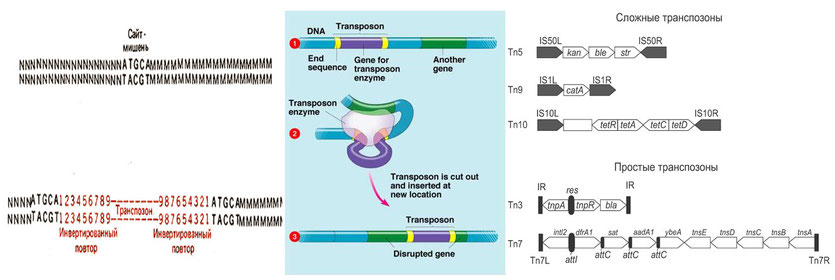    Могут ли служить доказательствами те факты, когда одно и то же сообщение записывается разным участникам проекта ИТКР, находящимися в разных странах, причем через разную аппаратуру? Безусловно! Вот такой текст и был зафиксирован: «Здесь Константин Раудив. В этот день после полудня, 3 ноября 1990 года согласно вашему времени, были успешно установлены два телефонных контакта в Ривенихе и Швайхе. Дальнейшие инструкции придут позднее. Это был Константин Раудив». Исследователи пишут, что различие между контактами через телефон и через радио состоит в том, что телефонные контакты - более ясные, чем радиоконтакты. Некоторые из них настолько чисты, что их невозможно отличить от земной телефонной беседы. Но даже, если трубку не поднять, то срабатывает автоответчик. Так и случилось. Люди были заняты другими делами, слышали, как телефон звонил, но к нему не подошли. Выяснилось, что Адольф Хомс получил свой первый телефонный контакт от Константина Раудива. Затем по телефону Мэгги Харш-Фишбах передала сообщение от Константина Раудива, полученное в Люксембурге через телевизионный громкоговоритель. Совпадение было один к одному. Эта же информация была в третий раз записана на автоответчике.   Согласно доктору Карло Трайне, за один сеанс, продолжающийся обычно от пятнадцати до тридцати минут, приходит до тысячи слов. Цитирую его выводы: «Несмотря на тот факт, что не все голоса имеют качество, приемлемое для демонстрации, эти цифры представляют очевидную величину достигнутого успеха, если принять во внимание, что сообщения в Гроссето поступали на протяжении длительного периода времени, по меньшей мере, пятнадцати лет. Не каждой сущности из потустороннего мира разрешается проявить себя. Известно, что даже существует контроль над этим процессом. Для тех, кому на своём опыте приходилось часто сталкиваться с большим количеством голосов, возникающих на ленте в одно и то же время, такие меры вполне понятны. Несомненно, существует множество обитателей «другой стороны», желающих говорить, но если бы они попытались это сделать все одновременно, то на плёнке не осталось бы ничего кроме неподдающейся пониманию тарабарщины».    Вот именно, с данной «тарабарщиной» я и поимел дело в своей «Т-студии», но об этом феномене тоже чуть позже. Немаловажным считаю противоположный факт, когда манифестации голосов улучшаются, если исследователь касается настройки конденсатора своим пальцем, ибо прием и передача спин-волновых излучений недаром впервые фиксировалась на магнитофонных проволоках да лентах. Кровь людская, которая не водица, в первую очередь записывает на себе данную информацию. Этим и все имеющиеся медиумические феномены тоже объяснимы. Технические средства лишь считывают ту информацию, которую на квантовом уровне тот или иной человек получает. Посему, когда «двое сотрудников покинули нашу исследовательскую группу, первая фаза подошла к концу, и вместе с ней - контакты через ESB и GA1. Их медиумические способности обеспечивали то силовое поле, на котором были построены контакты». Так, что понятие «силовое поле» правильней заменить на индивидуальный «гемоглобиновый адрес», через который выстраивались всем известные схемы инструментальных транскоммуникаций, наравне, как и контакты медиумов с потусторонними силами во времена, когда никакой аппаратуры еще и в помине не было.   Кроме того, если уж заговорили о далеком прошлом, то негативные спин-волновые комплексы, которые не устраняются ничем, кроме позитивного перемагничивания, все-таки могли быть очищены через процедуру… кровопускания. Понятное дело, что это не служило панацеей при всех заболеваниях, но в борьбе с энерго-информационными поражениями, на квантовом уровне иных средств у человечества не было. Что еще обнаружил при чтении данной литературы? Всего одна информация, отправленная из потустороннего мира свидетельствовала о негативной адресации квантовых программ, в виде вращающихся магнитных моноплей, связанных с черной дырой. Записи были сделаны через ESB, на радиоприёмнике «Филипс RB 192/7», который  был настроен на частоту 87.5 МГц.   Слушайте: «Я могу вам дать несколько объяснений. Вселенная мечтает о пустоте, но пустота бессознательна: вселенная имеет сознание и в состоянии контролировать голос. Мощная сила, бездействие/инертность нормальности властвуют над вселенной. Поэтому вселенная всегда выбирает то же состояние что и перед этим, она поддерживает себя, она ограничивает себя. Я повторяю: вселенная мечтает о пустоте: она формируется из слоёв различным образом, из слоёв виртуального существования, из последовательностей, называемых селектонами. Селектоны в действительности являются крошечными точками, состоящими из компактно свернутых кругов. Они постоянно разворачиваются обратно в пустоту; другие биты пустоты постоянно присоединяются вращением, чтобы в точности заменить их место.    Неопровержимым доказательством квантовой природы возникающих информационных сообщений, считаю то, что в экспериментах Клауса Шрайбера оборудование устанавливалось не при помощи коллеги Мартина Вензеля, а в результате полученных рекомендаций от потусторонних сил. Оно включало видеокамеру, нацеленную на телеэкран. Картинка с нее снова передавалось на экран, образуя замкнутую петлю. На экране появляется изображение, аналогичное эффекту зеркал, поставленных друг напротив друга. Именно такая технология используется в последнее время для получения спутанных фотонов. В семнадцатой «Лекции» я приводил вам вот эту фотографию  и довольно подробное описание лазерной технологии. Однако она так же известна магам с древнейших времен. Теперь и Эйнштейну на том свете понятно, зачем они формировали вот такие «зеркальные коридоры».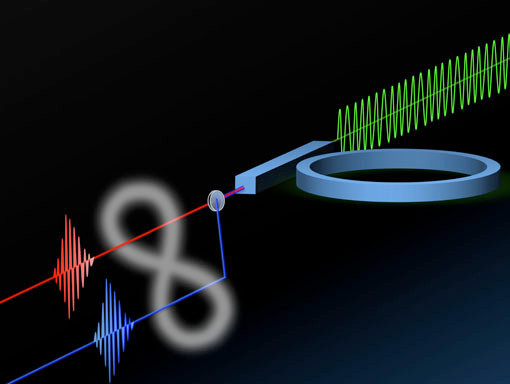 Зеленая волна — пучок лазера; красные и синие — запутанные пары фотоновЭти хорошо зарекомендованные оптоэлектронные компоненты могут быть легко вытравлены на кремниевой подложке точно так же, как и другие компоненты полупроводниковых чипов. Чтобы «накачать», или запитать, резонатор, вдоль оптического волокна на входной стороне образца направляется лазерный пучок, который затем соединяется с резонатором и запускает фотоны в гонку вокруг кольца. В этой петле у фотонов появляется идеальная среда для общения и запутывания.   Не удивительно то, что во всех изданиях по ИТК отсутствует информация о целом континенте, на котором был расположен Советский Союз. И не потому, что все умершие там граждане прямиком попадали не в этот прекрасный мир, а в преисподнюю. Но лишь потому, что в то время, когда происходили подобные чудеса, не было у нас таких электронных средств. Даже телефоны с автоответчиками считались в диковинку. Есть всего единственное упоминание, которое датируется от 10 июня 1996 года. В 18:58 один из участников проекта ИТК услышал телефонный звонок. Подняв трубку, он услышал голоса на заднем плане, которые не смог разобрать. Опять «тарабарщина»? Ну, бывает…. Предположительно, это был японский. Сначала подумалось о чьей-то шутке, но, следуя некоторому внутреннему голосу, запись, которая длилась в течение двенадцати секунд, зарегистрировали. Впоследствии прослушав ее несколько раз обнаружил, что голоса на азиатском языке не записались, однако хорошо расслышал русское слово «Товарищ».   Что для меня эта информация значит? То, что через два дня у меня было день рождения и мне исполнилось в то время 46 лет. Наверное, это событие не имело ни какого значения. Однако именно в данном году я разработал технологию по визуализации, затем описал ее в «Третьей силе», в главе «Как стать экстрасенсом?» и с тех пор ее использую, выводя на внутренний экран изображения здоровых внутренних органов, затем объединяя их с негативными сигналами, идущими от пациента. Если на экране визуализируются искажения, устраняю их методикой визуальной коррекции или программированием с помощью «Волшебных слов». Зачем я про данные банальности сейчас вспоминаю? А затем, что именно в 1996 году на внутреннем экране активно начала проявляться информация, которую я теперь смело могу отнести к визуальной транскоммуникации. Об этой истории мало кто знает, среди них самые близкие мне люди и некоторые ученики, так что свидетели у меня имеются. Я называл эту информацию «телеграммами», которые выглядели, как появляющийся зелененький текст на темном фоне. Это, дорогие мои отдельная история, в которой не только личные сообщения присутствовали. Только благодаря этим «телеграммам» в моих руках появилась книга Менли Палмера Холла и с конца 2000 года сформировалась технология работы по «Сетке прогнозов», продолжающаяся до сих пор. Опять же получается совпадение по датам с прекращением контактов в проектах ИТК за рубежом.   Что характерно, и что идентично со случаями, описанными госпожой Шефер в ее книгах: «Совершенно правомочными являются жалобы исследователей по поводу краткости переданных сообщений. Однако несколько секунд достаточно для того, чтобы передать наиболее важную информацию, иногда в не совсем понятной форме, в «психофоническом стиле» сжатого языка, не ограниченного правилами грамматики. После этого мимолетный контакт прерывается, и диалоги едва ли имеют место». Именно отсутствие диалогов являлось для меня критерием оценки всех россказней о подобных контактах, и если кто-то с восторгом рассказывал или писал о каких-то там «Диалогах с Космическим Разумом», про общение с Астральными Ангелами или Высшими Сущностями, мне данная информация уже с этого начала была абсолютно неинтересна. После открытия технологии Магик-Лайт мне впервые удалось пообщаться с «адресатами», откуда «телеграммы» приходили. Как? При использовании образцов текста, в диалоговом режиме. Вопрос задавался вслух или мысленно, ответ получал в виде сигнала, который совпадал с найденным словом. Но о содержании полученной информации не здесь и не сейчас. Голоса с помощью детектора были обнаружены совершенно случайно, что и побудило меня исследовать данную область. Конечно, о том расскажу и записей уже достаточно сделано, однако привожу информацию, непосредственно связанную с нашими, российскими учеными. Продолжение, оказывается, следует у нас в России! Цитирую из общедоступных источников без всякой «художественной правки»:   «Контакты с потусторонним миром с помощью технических средств уже успешно идут и в России. Цель, которую ставят изобретатели, кажется фантастической, но им уже удалось не только создать экспериментальные образцы уникальной аппаратуры, но даже получить сообщения с того света - они потрясающие! Сейчас в архиве Российской ассоциации инструментальной транскоммуникации (РАИТК), которую возглавляет кандидат физико-математических наук Артем Михеев, хранятся тысячи звуковых файлов, свидетельствующих о радиоконтактах с загробным миром. 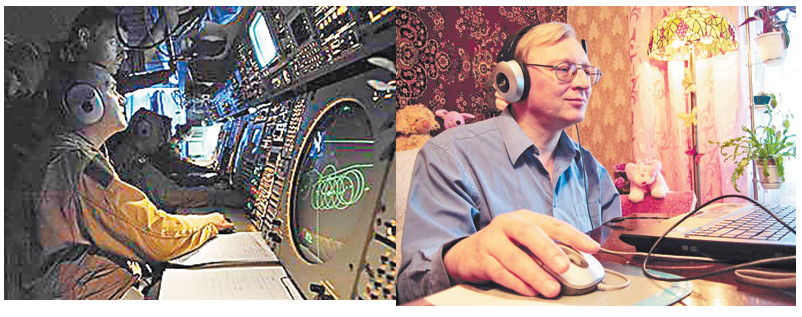    - Наш проект направлен на создание устойчиво функционирующего инструментального канала связи с «тонким миром» с возможностью адресации, - объясняет Артем Михеев. Иными словами, можно будет общаться с конкретным человеком, даже давно умершим... Как утверждает ученый, он и его коллеги открыли потрясающее явление, связанное с воздействием «другой стороны» (так они называют загробный мир) на звуковую карту и процессор компьютера. При пропускании через них фонем (это элементарные составляющие человеческой речи) с последующей специальной обработкой приходит ответ. В перспективе, совсем близкой по времени, Артем Михеев и его единомышленники надеются разработать техническое устройство, которое бы давало высокое качество связи. Нечто вроде мобильника, с которого каждый мог бы усопшим родственникам. - Мне даже во сне приснился компактный аппарат, на котором есть кнопка связи «иной мир», - рассказывает Артем. – Хотим сделать так, чтобы инструментальная транскоммуникация стала доступна всем. Чтобы все убедились, что смерть – лишь переход в иное состояние, более универсальное. Чтобы у людей исчез страх перед смертью. Чтобы все знали, что их близкие действительно ушли в иной мир, лишь оставив свое тело…   Семья Свитневых пережила нелёгкие полтора года после трагического события, унесшего их среднего сына и брата Митю. Но они не смирились с горем. - Следуя голосу безграничной любви и, несомненно, благодаря Божьему промыслу, мы познакомились с исследователями из РАИТК, - рассказывает Вадим. - И положили начало новому этапу в истории транскоммуникации, которой насчитывается уже более пятидесяти лет. Сразу же на первом сеансе связи 10 января 2008 года прозвучали радостные приветствия с той стороны: «Наконец, Свитневы, мы вас дождались!» С того момента прошло почти полтора года, а наша счастливая семья вновь стала полной, только теперь уже как бы «межпространственной». Контакт с «той стороной» идёт полным ходом. И это не фантастика, хотя происходящее очень похоже на чудо. Мама Мити исписала уже десять толстых тетрадей, в которых фиксирует все сеансы связи с ушедшим в иной мир сыном и его друзьями, учителями, коллегами, которых он приобрёл, находясь уже за условной чертой жизни.   Записано более 4000 звуковых файлов. Два других сына, старший Павел и младший Егор, прослушивая записи, не сомневаются – это голос Мити, его интонации, манера говорить, сленг, всё это – его! С «той стороны», судя по сообщениям от Мити, над созданием моста связи между мирами трудится целый коллектив, который именует себя, как станция «Энергетика». Его родители уверены - черта, разделяющая нас на «живых» и «мёртвых», более чем условна и с каждым днём становится всё менее явной. Митя, двадцатилетний паренёк, стал «маяком», который определил точный курс адресной транссвязи. «Да здравствует лёгкое горе, любимые!» – эту фразу передал Митя на ноутбук во время экспериментального контакта у могилы летом 2008г. Голос Мити узнали не только его родители и братья, но и все его друзья. Сейчас родители Мити проводят контакты связи ежедневно. - Митя всегда увлекался новейшими компьютерными технологиями, был продвинутым пользователем компьютерной техники, - говорит его отец. – И не удивительно, что это увлечение получило новый скачок развития в его нынешнем новом положении. Правда, со слов Мити ему пришлось изучать языки программирования, не известные в нашей с вами реальности. Как-то на контакте он сказал: «Тут такая физика и техника! Непосвящённому непостижимо».   Вадим Свитнев выступил на научной конференции в Санкт-Петербурге с докладом «Опыт инструментальной транскоммуникации с использованием компьютера». Результаты исследований были восприняты с огромным интересом. - Своим успехом по налаживанию транссвязи мы обязаны только Мите, его учителям, наставникам и молодёжному коллективу потусторонней станции «Энергетика», что подтверждено словами, прозвучавшими на одном из контактов: «Это связь не ваша, а наша», - с нежностью в голосе благодарит сына отец. - Сколько же терпения, внимания, сил, времени и любви было приложено участниками контакта с «той стороны» для преодоления на первый взгляд непреодолимого препятствия. «РАИТу мы поможем. Транссвязь изменит Мир»,- это такие нужные нам слова поддержки с «той стороны». Окно в другое пространство прорублено, и это стало возможным только при совместных усилиях с двух сторон, а источник силы один - это сила любви, которая не знает границ и перед которой привычные всем «смерть», страх, предрассудки и невежество.(продолжение следует)